Проект «РАЗНОЦВЕТНАЯ НЕДЕЛЯ»Старшая группа «Теремок»Воспитатели: Ковтун Т.В и Вейде Н.ВАктуальность проекта:Детство – пора удивительных открытий. Мир предстаёт притягивающим разнообразием форм, цветов, запахов, вкусов, звуков. Окружающее обладает множеством явных и скрытых свойств, которые ребёнок учится открывать для себя. Главным признаком предмета для ребёнка – дошкольника является цвет. Наша жизнь наполнена цветом. И ребёнок устанавливает связи: солнце – жёлтое, трава – зелёная, небо – синее. Знакомство с цветом помогает ему полнее и тоньше воспринимать предметы и явления окружающего мира, развивает наблюдение, мышление, обогащает речь.                                             При реализации проекта, старались создать условия, благоприятного эмоционального микроклимата для творческого, интеллектуального процесса в котором дошкольники получают возможность раскрытия и развития творческого личного потенциала, совершенствование сознания и эмоционального насыщения в процессе детско - взрослого взаимодействия. Каждый день недели соответствует определенному цвету. Для поднятия эмоционального настроения каждому из детей предлагается одеться в цвет дня, и принести в детский сад предмет или игрушку этого цвета. Деятельность детей в группе также подчинена определенному цвету.Участники проекта: дети старшей группы, воспитатели группы,  родители.Цель проекта: Усвоение детьми сенсорных эталонов цвета; формирование способов обследования цветовых свойств предметов; развитие аналитического восприятия цвета.Задачи проекта:Закрепить знание цветового спектра у детей.Научить детей согласовывать существительное (предмет) с     прилагательным(цвет).Учить различать цвета, сопоставлять их с предметами.Учить детей различать теплые и холодные цвета.Упражнять в умении рассказывать о цвете.Научить группировать предметы по цвету и отдельным цветовым деталям.Развивать цветовое восприятие, внимание, наблюдательность.Воспитывать любовь к прекрасному, красоте окружающего мира.Развивать творческие способности детей, закреплять умение отражать полученные впечатления в рисунках, творческих работах.Вовлечь родителей в проектную деятельность.Формы и методы организации по реализации проекта:Игровая деятельность: (дидактические, настольные, подвижные  и др. игры)Наглядный метод (мультфильмы, презентации, картины художников, иллюстрации).Словесные методы (сказки, загадки). Практические методы (изготовление поделок, упражнения на дыхание, упражнения для мелкой моторики).Детское экспериментирование: (опыты, наблюдения).Художественно-творческая деятельность детей и родителей воспитанников (рисование, изготовление поделок и пр.).Трудовая деятельность (работа в уголке природы –  уход за растениями).Предполагаемое распределение ролей в проектной группе:Воспитатели: организует образовательные ситуации, совместную продуктивную деятельность, консультирование родителей.Дети: участвуют в образовательной и игровой деятельности.Родители: подготавливают материал для обучения детей, закрепляют полученные детьми знания на практике.Предполагаемый результат проекта:для детей - получать и закреплять на практике знания о цветовом спектре, учить различать цвета, сопоставлять их с предметами, различать теплые и холодные цвета. Развивать воображение, умения видеть характерные признаки предметов.для педагогов - продолжение освоения метода проектирования – метод организации насыщенной детской деятельности, который дает возможность расширять образовательное пространство, придать ему новые формы, эффективно развивать творческое и познавательное мышление дошкольников.для родителей - расширять возможности сотрудничества со своими детьми, принимая активное участие в реализации проектаИтоговое мероприятие:Выставка детского творчества «Цветной калейдоскоп».Творческая выставка поделок с участием родителей «Создание работы «Разноцветная палитра» (с родителями дома, для оформления выставки).Этапы работы над проектом:Подготовительный этапОпределение темы проекта.Формулировка цели и определение задач.Определение уровня знаний детей по теме проекта.Подбор и изучение литературы по теме проекта.Подбор опытов и экспериментов.Создание мультимедийных презентаций по теме проекта.Создание развивающей среды: дидактические игры, пособия,   демонстрационный материал.Составление плана основного этапа проекта.Основной этапСписок мероприятий основного этапаДидактические игры:«Давайте знакомиться – голубой, розовый, оранжевый, желтыйЛото «Цвет».«Окраска воды».Пазлы . «Я найду цвета везде».«Радуга».«Сложи узор».«Цветные картинки».«Найди свой домик».«Блоки Дьенеша».«Разноцветные мячики».Рассматривание иллюстраций: «Что какого цвета»; «Радуга-дуга»;Беседы: «Какой твой цвет любимый», «Что бывает голубым?»; «Солнечное настроение» Чтение художественной литературы : стихи о цветах и радуге, разноцветные загадки , «Зелёные стихи» С.       Чёрного, «Красная шапочка», В. Сутеев «Петух и краски»,Н.В. Нищева «Разноцветные сказки», ««Сказочка про ясное Солнышко» Т. Маршалова , Мацук  М. «Сказки про краски».Просмотр мультфильмов: «Цветик-семицветик», «Красная шапочка», «Кисточка Петти».Просмотр презентаций: «Вот какая радуга», «Зеленая планета». «Розовая вечеринка»(показ одежды)Рисование: «Мой воздушный шар», «Радуга». «Оранжевое утро»Лепка: «Розовые розы», «Оранжевые фрукты».Аппликации: «Незабудки», «Солнышко-колоколнышко».Экспериментирование: смешивание цветов «Цветная вода», смешивание красок «Чудо кисточка»;Музыка: Прослушивание песен: «Песенка Красной Шапочки», «Оранжевая песенка», «Виноватая тучка» ( Д. Тухманов); «Колыбельная мамы огуречика» ( из м/ф «Приключения Огуречика»), «Шум моря», «Раз, два – радуга».Пальчиковая гимнастика: «Пошли пальчики гулять», «В лесок», «Сорви яблочко», «Апельсин»,  «Дерево», «За малиной»Подвижные игры: «На полянку мы пойдем и цветочки наберем», «Ручеек», «Красная карусель», «Солнышко и дождик», «Дождик», «Разноцветный мячик», «Кольцеброс», «Иди по голубой  дорожке, найдешь синие сапожки».Работа с родителями :Подбор предметов, игрушек, одежды для ребёнка в соответствии с днём недели;Изготовление поделок для выставки «Разноцветная палитра».Консультация «Психология детского рисунка: каким цветом рисует ваш ребенок?»Заключительный этапАнализ и обобщение результатов познавательно – исследовательской    деятельности детей.Презентация проекта.Выставка поделок «Разноцветная палитра»Реализация проекта «Разноцветная неделя»В предметную среду каждый день вносились предметы соответствующего цвета, воспитатель и дети одевались так, чтобы в одежде присутствовал данный цвет.Отчёт по проектной деятельности:Предварительный этап длился 3 дня – была сформулирована цель, определены задачи проекта, подобран дидактический материал, составлен план основного этапа.Основной этап реализовывался в течение 1 недели.Дидактические игры, направленные на сенсорное развитие детей, (в частности, на развитие чувства цвета) обладают большими возможностями: позволяют знакомить детей с качествами и свойствами предметов, в данном случае с цветом.В процессе разнообразных дидактических игр дети учились выделять цвет предметов, называть оттенки и цвета, сравнивать предметы по цвету, группировать их по сходству в цвете. Все эти действия развивают и закрепляют знания и представления детей о цвете, способствуют формированию чувства цвета. Дидактические игры, предшествующие изобразительной деятельности, готовили детей к более свободному и точному отражению цветов и оттенков в рисовании, аппликации.Дети оперируют имеющими знаниями о цвете, которые в ходе игры усваиваются, систематизируются, обогащаются.С помощью игры ребёнок получает новые знания о том или ином цвете.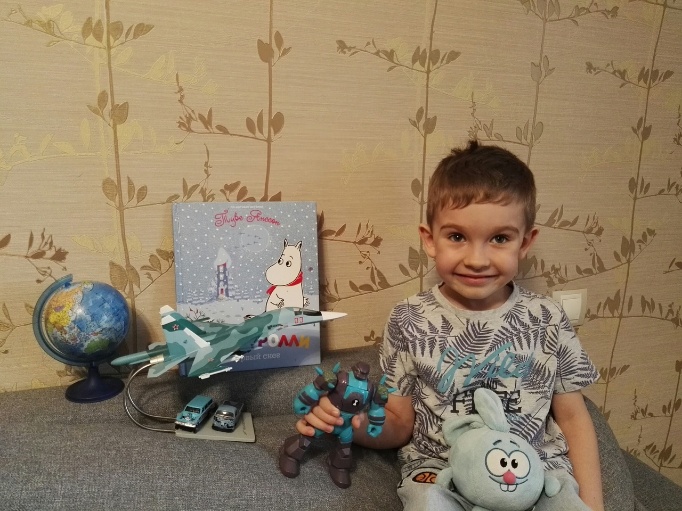 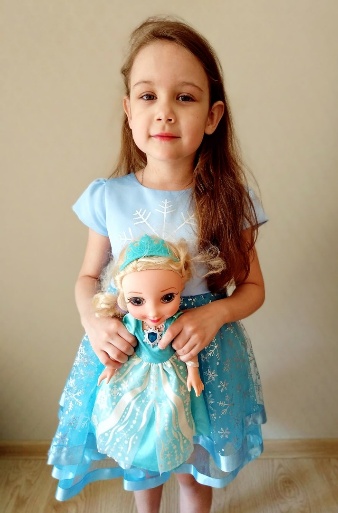 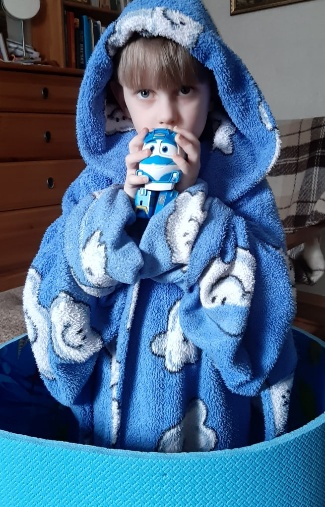 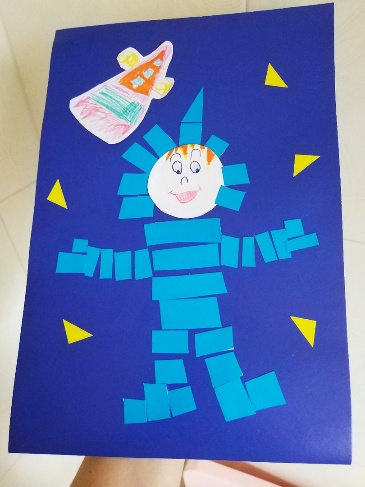 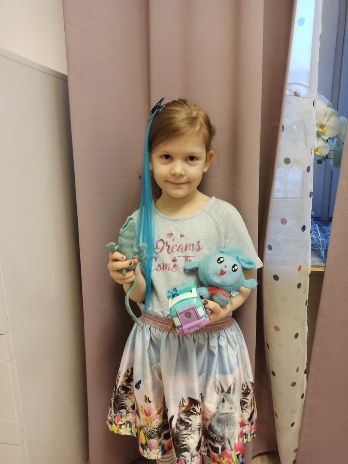 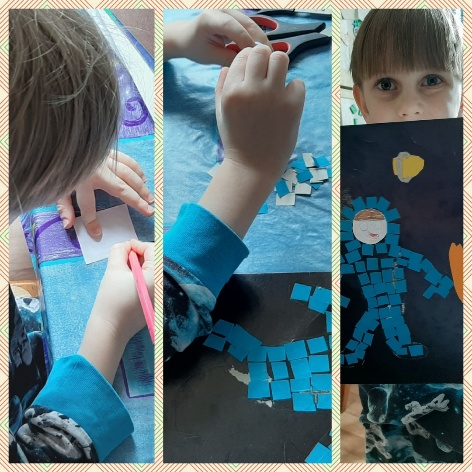 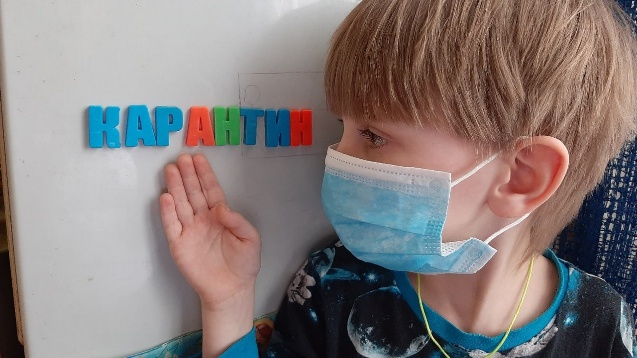 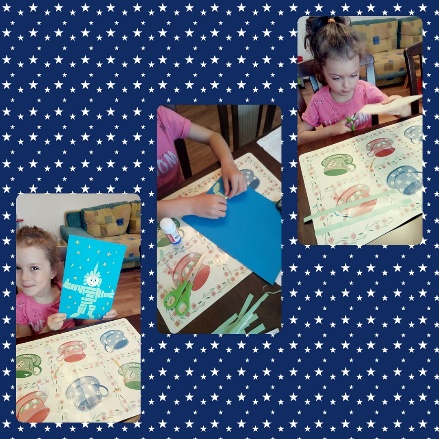 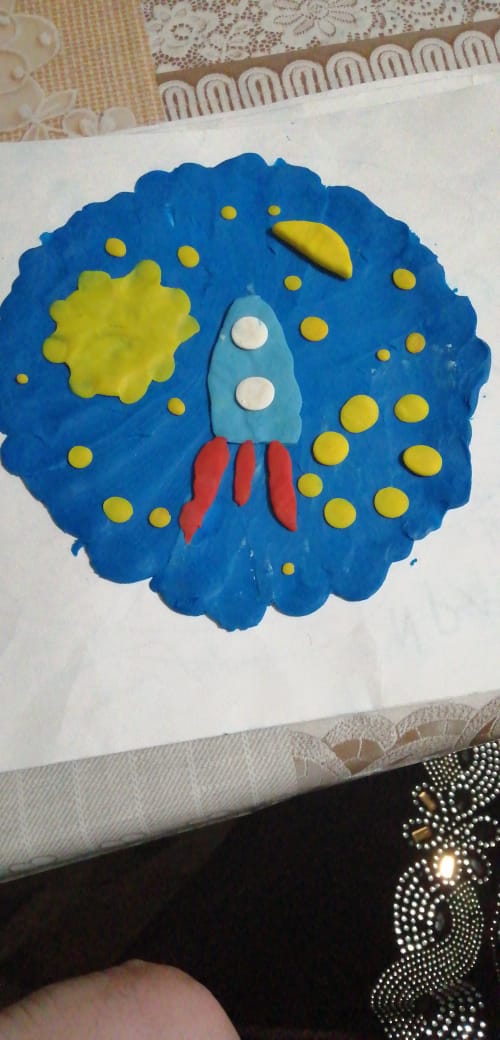 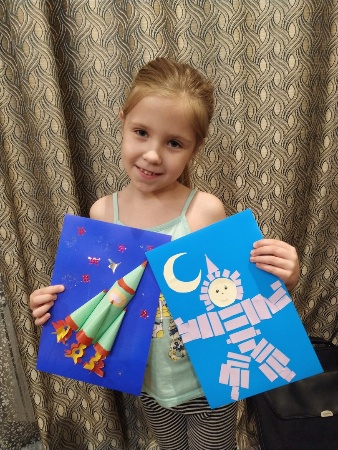 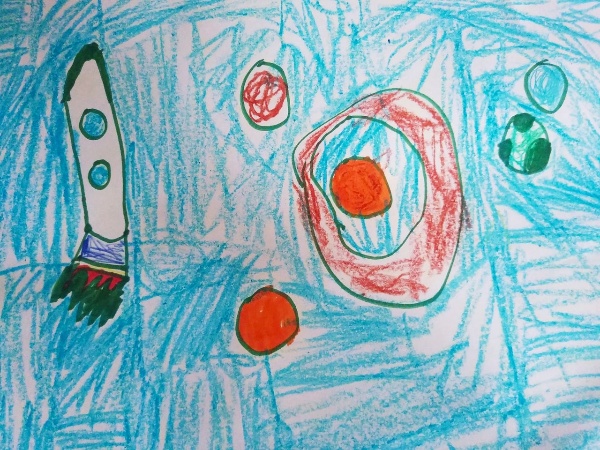 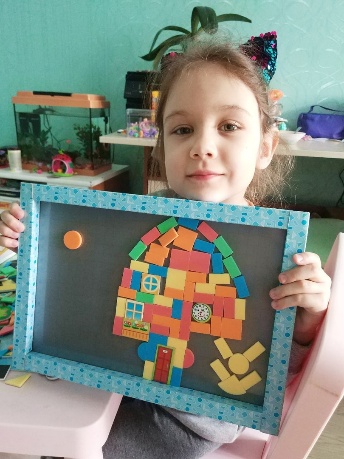 